Self Portrait Self Portrait Self Portrait Self Portrait Self Portrait Self Portrait Self Portrait Self Portrait Self Portrait Self Portrait Self Portrait Self Portrait Self Portrait Self Portrait Self Portrait Self Portrait Self Portrait Self Portrait Self Portrait Self Portrait Self Portrait Self Portrait Self Portrait Self Portrait Self Portrait Self Portrait Self Portrait Self Portrait Self Portrait Self Portrait Self Portrait Self Portrait Self Portrait Self Portrait Self Portrait Self Portrait Self Portrait Self Portrait Self Portrait Self Portrait Self Portrait Self Portrait Self Portrait Self Portrait Self Portrait Self Portrait Self Portrait Self Portrait Self Portrait 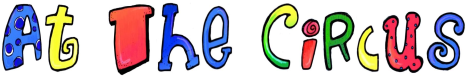 Artists Use ColorArtists Use ColorArtists Use ColorArtists Use ColorArtists Use ColorArtists Use ColorArtists Use ColorArtists Use ColorArtists Use ColorArtists Use ColorArtists Use ColorArtists Use ColorArtists Use ColorArtists Use ColorArtists Use ColorArtists Use ColorArtists Use ColorArtists Use ColorArtists Use ColorArtists Use ColorArtists Use ColorArtists Use ColorArtists Use ColorArtists Use ColorArtists Use ColorArtists Use ColorArtists Use ColorArtists Use ColorArtists Use ColorArtists Use Color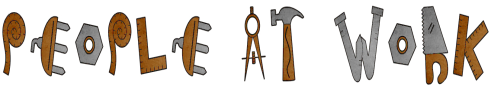 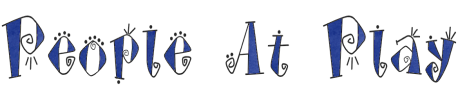 By STUDENTD1st GradeBy STUDENTE1st GradeBy STUDENTF1st GradeBy STUDENTG1st GradeBy STUDENTH1st GradeBy STUDENTI1st GradeBy STUDENTJ1st GradeBy STUDENTK1st GradeBy STUDENTL1st GradeBy STUDENTM1st GradeBy STUDENTN1st GradeBy STUDENTO1st GradeBy STUDENTP1st GradeBy STUDENTQ1st GradeBy STUDENTR1st GradeBy STUDENTS1st GradeBy STUDENTT1st GradeBy STUDENTU1st Grade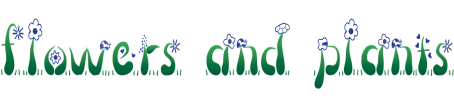 By STUDENTD1st GradeBy STUDENTE1st GradeBy STUDENTF1st GradeBy STUDENTG1st GradeBy STUDENTH1st GradeBy STUDENTI1st GradeBy STUDENTJ1st GradeBy STUDENTK1st GradeBy STUDENTL1st GradeBy STUDENTM1st GradeBy STUDENTN1st GradeBy STUDENTO1st GradeBy STUDENTP1st GradeBy STUDENTQ1st GradeBy STUDENTR1st GradeBy STUDENTS1st GradeBy STUDENTT1st GradeBy STUDENTU1st Grade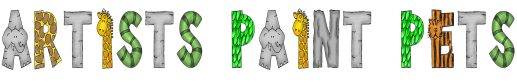 By STUDENTD1st GradeBy STUDENTE1st GradeBy STUDENTF1st GradeBy STUDENTG1st GradeBy STUDENTH1st GradeBy STUDENTI1st GradeBy STUDENTJ1st GradeBy STUDENTK1st GradeBy STUDENTL1st GradeBy STUDENTM1st GradeBy STUDENTN1st GradeBy STUDENTO1st GradeBy STUDENTP1st GradeBy STUDENTQ1st GradeBy STUDENTR1st GradeBy STUDENTS1st GradeBy STUDENTT1st GradeBy STUDENTU1st GradeBy STUDENTS1st GradeBy STUDENTT1st GradeBy STUDENTU1st GradeBy STUDENTS1st GradeBy STUDENTT1st GradeBy STUDENTU1st GradeBy STUDENTS1st GradeBy STUDENTT1st GradeBy STUDENTU1st GradeBy STUDENTS1st GradeBy STUDENTT1st GradeBy STUDENTU1st Grade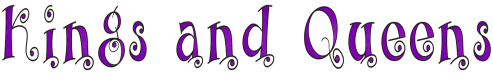 By STUDENTD1st GradeBy STUDENTE1st GradeBy STUDENTF1st GradeBy STUDENTD1st GradeBy STUDENTD1st GradeBy STUDENTE1st GradeBy STUDENTF1st GradeBy STUDENTG1st GradeBy STUDENTE1st GradeBy STUDENTF1st GradeBy STUDENTJ1st GradeBy STUDENTH1st GradeBy STUDENTI1st GradeBy STUDENTM1st GradeBy STUDENTK1st GradeBy STUDENTL1st GradeBy STUDENTP1st GradeBy STUDENTN1st GradeBy STUDENTO1st GradeBy STUDENTQ1st GradeBy STUDENTR1st GradeBy STUDENTD1st GradeBy STUDENTE1st GradeBy STUDENTF1st GradeBy STUDENTD1st GradeBy STUDENTE1st GradeBy STUDENTF1st GradeBy STUDENTD1st GradeBy STUDENTE1st GradeBy STUDENTF1st Grade